Publicado en Dubái el 11/09/2020 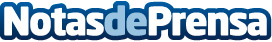 Musulmanes, judíos y cristianos rezan unidos en DubáiIntercambio de conocimientos culturales comunes a raíz del histórico acuerdo EAU-IsraelDatos de contacto:Strawberry FernandezAbrahamic Business Circle - Dubái EAU+971544451408Nota de prensa publicada en: https://www.notasdeprensa.es/musulmanes-judios-y-cristianos-rezan-unidos-en Categorias: Internacional Artes Visuales Historia Comunicación Solidaridad y cooperación http://www.notasdeprensa.es